Salma, Lahir di Ambon pada Tanggal 12 Juli 1995. Merupakan anak ke tiga dari embat bersaudara, buah cinta dari pasangan    Wa Ali dan Bapak La Mahera. Mengikuti pendidikan formal pada tahun 2002 di SD Negeri 3 Lolibu, Kecamatan Lakudo Kabupaten Buton Tengah Kota Bau-Bau dan lulus pada Tahun 2008. Pada Tahun 2008 Kemudian melanjutkan pendidikan kejenjang yang lebih tinggi di Madrasah Tsanawiyah Negeri (MTs N) Lakudo Kabupaten Buton     Tengah Kota Bau-bau lulus pada Tahun 2011. Setalah lulus dari bangku MTsN, kemudian melanjutkan pendidikan di Madrasah Aliyah Negeri (MAN) 1 Buton Tengah dan lulus pada Tahun 2014. Pada tahun 2014 saya mendaftar di kampus UNM dan akhirnya saya dinyatakan lulus sebagai mahasiswa di UNM Jurusan Teknologi Pendidikan.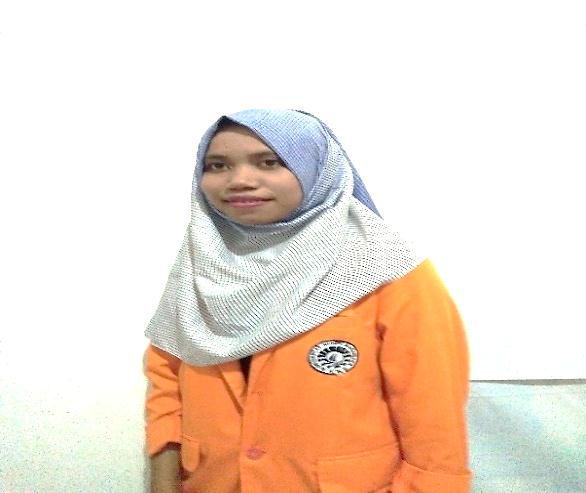 